Cisimlerin Dokunma İle Elektriklenmesi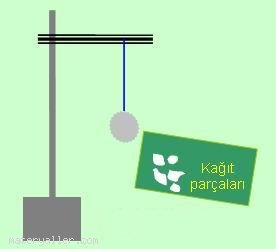 KULLANILAN ARAÇ VE GEREÇLER :Alüminyum folyo veya çikolata kağıdıTükenmez kalemYünlü kumaşKüçük kağıt parçalarıİpDestek çubukÜçayakİkili bağlama parçasıYalıtkan çubukDENEYİN YAPILIŞI :Alüminyum folyodan veya çikolata kağıdından küçük bir kürecik yapalım. Küreciği iple bağlayarak şekildeki gibi asalım. Kağıt parçalarını küreciğe yaklaştıralım ve gözleyelim. Alüminyum kürecik kağıt parçalarını çekti mi?Tükenmez kalemi yünlü kumaş parçasına sürtüp hemen küreciğe dokunduralım. Kağıt parçalarını küreciğe tekrar yaklaştıralım. Alüminyum kürecik kağıt parçalarını çekti mi? Nedenini tartışalım.Başlangıçta kağıt parçalarını çekmeyen alüminyum küreciğe, elektriklenmiş tükenmez kalem dokundurulunca kağıt parçalarını çeker.Dokunma ile elektriklenme nasıl olur ?Deney, elektrik yüklü bir cismin, elektrikle yüklenmemiş bir cisme dokundurulduğunda yüklenmemiş cismi elektriklendirdiğini gösterir. Bu şekilde oluşan elektriklenmeye dokunma ile elektriklenme denir.